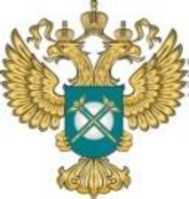 Докладпо правоприменительной практике Кировского УФАС России2017 г.Управление Федеральной антимонопольной службы по Кировской области (далее – Кировское УФАС России) является уполномоченным органом исполнительной власти и территориальным подразделением Федеральной антимонопольной службы, осуществляющим контроль за соблюдением антимонопольного законодательства, законодательства в сфере размещения заказов на поставки товаров, выполнение работ, оказание услуг для федеральных государственных нужд, законодательства о рекламе, законодательства о естественных монополиях. Деятельность Кировского УФАС России направлена на поддержание конкурентной среды, повышение конкурентоспособности товаров, сбалансированности их качества и цены, расширение выбора для потребителей.В структуру Кировского УФАС России входят 4 отдела:Отдел товарных рынков и естественных монополий;отдел контроля органов власти;отдел контроля закупок;отдел финансовых рынков и рекламы;Штатная численность Кировского УФАС России составляет 23 человека.Итоги деятельности Кировского УФАС России по антимонопольному контролю за 2016 г.2016 год ознаменован вступлением в силу 4-го антимонопольного пакета.Федеральными законами № 264-ФЗ и № 316-ФЗ были внесены изменения как в Закон о защите конкуренции, так и в Кодекс об административных правонарушениях Российской Федерации. Последние изменения в законодательстве направлены, прежде всего, на реализацию антикризисных мер, поддержку малого и среднего бизнеса и сокращение финансовой нагрузки на субъекты МБ. Нововведения оказали серьезное влияние на динамику правоприменительной практики практически по всем сферам антимонопольного регулирования. В целом, можно говорить об эффективности внедренных мер регулирования. В 2016 году Управлением Федеральной антимонопольной службы по Кировской области (далее – Кировское УФАС России, Управление) было рассмотрено заявлений– 397 (в 2015 году - 447) по статьям Закона «О защите конкуренции». Из них: 234 заявления (в 2015 году - 315) по статье 10 Закона «О защите конкуренции»;4  заявления (в 2015 году - 14) по статье 11 Закона «О защите конкуренции»;58 заявлений (в 2015 году - 35) по статье 14 Закона «О защите конкуренции»;65 заявлений (в 2015 году - 30) по статье 15 Закона «О защите конкуренции»;4 заявления (в 2015 году- 7) по статье 16 Закона «О защите конкуренции»;29 заявлений (в 2015 году – 29) статье 17 Закона «О защите конкуренции»;3 заявления (в 2015 году - 16) по статье 17.1 Закона «О защите конкуренции»;Одним из подтверждений такой эффективности является сокращение числа заявлений о нарушении антимонопольного законодательства, которое можно проследить по динамике данных рисунка 1.Рисунок 1. Динамика количества рассмотренных заявлений о нарушении антимонопольного законодательстваВ 2016 году наблюдается резкое изменение динамики количества возбужденных дел по фактам нарушения антимонопольного законодательства (рисунок 2). В первую очередь, это обусловлено новыми требованиями 4-го антимонопольного пакета. В рамках нововведений значительно был расширен перечень оснований для выдачи предупреждения. Кроме ранее существовавших оснований выдачи предупреждения хозяйствующему субъекту, занимающему доминирующее положение, в случае выявления признаков нарушения пунктов 3 и 5 части 1 статьи 10 Закона о защите конкуренции, новой редакцией предусмотрена выдача предупреждений в случае выявления признаков нарушения пунктов 6, 8 части 1 статьи 10; статей 141, 142, 143, 147, 148, статьи 15 10 Закона о защите конкуренции.Всего возбуждено 54 дела (в 2015 - 195), из них по инициативе антимонопольного органа 9 дел  (в 2015 – 98).Всего в 2016 году выявлено 29 (принято решений о наличии нарушения) нарушений Закона «О защите конкуренции» (в 2015 году - 151), из них: по статье 10 – 6 (в 2015 - 15) нарушений; по статье 11 – 2 (в 2015 - 3) нарушения; по статье 14 – 9 (в 2015 - 11) нарушений;по статье 16 – 1 (в 2015 - 4) нарушение; по статье 17 – 10 (в 2015 - 47) нарушений; по статье 17.1 – 1 (в 2015 - 27) нарушение;В 1 квартале 2017 года  выявлено нарушений (принято решений о наличии нарушения)- антимонопольного законодательства – 6 нарушенийиз них:по статье 10 –  0 нарушений;по статье 11 –  1 нарушение;по статье 14 –  0 нарушений;по статье 15 –  0 нарушений;по статье 16 –  1 нарушение;по статье 17 –  4 нарушения;- рекламного законодательства – 31 нарушение;- в сфере закупок – 29 нарушений. Также был расширен перечень лиц, в отношении которых могут выдаваться предупреждения, что также сказалось на динамике количества возбуждаемых дел. К числу факторов, повлиявших на изменение данного показателя, можно отнести прекращение рассмотрения заявлений физических лиц о нарушении антимонопольного законодательства доминирующим хозяйствующим субъектом путем ущемления их интересов, не связанных с предпринимательской деятельностью, а также не связанных с недопущением, ограничением, устранением конкуренции или не связанных с ущемлением интересов неограниченного круга потребителей. Такие заявления на основании части 3 статьи 8 Федерального закона от 02.05.2006 № 59-ФЗ «О порядке рассмотрения обращений граждан Российской Федерации» подлежат направлению в соответствующий орган исполнительной власти (например, Роспотребнадзор, орган государственного жилищного надзора и т.п.) с обязательным уведомлением таких граждан о переадресации.Кроме того, из-под контроля антимонопольного органа вышли юридические лица, созданные физическими лицами, в том числе, индивидуальными предпринимателями, сумма выручки которых за предшествующий календарный год не превышает 400 млн. рублей. На эти же хозяйствующие субъекты не распространятся ограничения приобретения или аренды дополнительных торговых площадей, за исключением отдельных ХС. При этом иммунитеты не распространяются на хозяйствующие субъекты, входящие в группу лиц с другими хозяйствующими субъектами, финансовые организации, субъекты естественных монополий, хозяйствующие субъекты, имеющие в качестве учредителей или участников юридических лиц, а также хозяйственные общества, в уставном капитале которого имеется доля участия Российской Федерации, субъекта РФ или муниципального образования.Рисунок 2. Динамика количества возбужденных дел о нарушении антимонопольного законодательства2. Контроль соблюдения в сфере антимонопольного законодательства хозяйствующими субъектами (злоупотребление доминирующим положением, технологическое присоединение к инженерным сетям).Одним из направлений деятельности Кировского УФАС России является контроль за соблюдением антимонопольного законодательства хозяйствующими субъектами, осуществляющими свою деятельность в условиях естественной монополии, в целях обеспечения недискриминационного доступа к услугам данных организаций.Основной объем выявленных нарушений указанными организациями относится к несоблюдению положений правил (порядка обеспечения) недискриминационного доступа к услугам по передачи ресурса или установленного порядка подключения (технологического присоединения) к инфраструктуре.За данные нарушения статьей 9.21 Кодексом Российской Федерации об административных правонарушениях (далее - КоАП РФ) предусмотрена административная ответственность.В соответствии с частью 1 статьи 9.21 КоАП РФ нарушение субъектом естественной монополии правил (порядка обеспечения) недискриминационного доступа или установленного порядка подключения (технологического присоединения) влечет наложение административного штрафа на должностных лиц в размере от десяти тысяч до сорока тысяч рублей; на юридических лиц - от ста тысяч до пятисот тысяч рублей.Повторное совершение административного правонарушения, предусмотренного частью 1 настоящей статьи, влечет наложение административного штрафа на должностных лиц в размере от сорока тысяч до пятидесяти тысяч рублей либо дисквалификацию на срок до трех лет; на юридических лиц - от шестисот тысяч до одного миллиона рублей.Субъектами вышеуказанного административного правонарушения являются организации, осуществляющие естественно монопольный вид деятельности в следующих сферах:оказание услуг по передаче электрической энергии;оказание услуг по передаче тепловой энергии;транспортировка газа по газопроводам;водоснабжение и водоотведение с использованием централизованных систем горячего водоснабжения, холодного водоснабжения, водоотведения;транспортировка нефти и нефтепродуктов по магистральным трубопроводам (нефтепроводам, нефтепродуктопроводам).Объективную сторону административного правонарушения составляет нарушение указанными субъектами правил (порядка обеспечения) недискриминационного доступа или установленного порядка подключения (технологического присоединения).Кроме того, к субъектам административного правонарушения по статье 9.21 КоАП РФ относятся собственники и иные законные владельцы объектов сетевого хозяйства (не осуществляющие естественно монопольный вид деятельности) в случае препятствования со стороны данных лиц перетоку электрической энергии или транспортировки воды.СправочноТак, согласно пункту 6 Правил недискриминационного доступа к услугам по передаче электрической энергии собственники и иные законные владельцы объектов электросетевого хозяйства, через которые опосредованно присоединено к электрическим сетям сетевой организации энергопринимающее устройство потребителя, не вправе препятствовать перетоку через их объекты электрической энергии для такого потребителя и требовать за это оплату.Таким образом, собственники и иные законные владельцы объектов электросетевого хозяйства не должны препятствовать перетоку электрической энергии через их объекты электросетевого хозяйства, в том числе в случае наличия гражданско-правовых споров между собственником и потребителем.Исходя из правоприменительной практики антимонопольных органов, наиболее распространенными нарушениями в сфере технологического присоединения со стороны сетевых организаций являются:Затягивание сроков заключения соответствующих договоров.Навязывание сетевой организацией заявителю услуг и обязательств, не предусмотренных Правилами технологического присоединения либо нарушающих требование Правил технологического присоединения.Сетевые организации возлагают на заявителей обязанности по выполнению мероприятий по технологическому присоединению за границами участка заявителей, в том числе в части урегулирования отношений с иными лицами.В соответствии с пунктом 16.3 Правил технологического присоединения обязательства сторон по выполнению мероприятий по технологическому присоединению в случае заключения договора с лицами, указанными в пунктах 12(1), 14 и 34 Правил, распределяются следующим образом:заявитель исполняет указанные обязательства в пределах границ участка, на котором расположены присоединяемые энергопринимающие устройства заявителя;сетевая организация исполняет указанные обязательства (в том числе в части урегулирования отношений с иными лицами) до границ участка, на котором расположены присоединяемые энергопринимающие устройства заявителя.Таким образом, сетевая организация не может возлагать на заявителей обязанности по выполнению мероприятий по технологическому присоединению за границами участка заявителя, в том числе в части урегулирования отношений с иными лицами силами заявителя.Неисполнение сетевой организацией своих обязательств по договору об осуществлении технологического присоединения в установленные сроки.При этом сетевые организации в обоснование своей позиции указываютнаненадлежащее исполнение подрядными организациями своих обязанностей в рамках договора, заключенного сетевой организацией; на длительное согласование с балансодержателем сети мероприятий по технологическому присоединению или на отказ балансодержателя сети от согласования мероприятий по технологическому присоединению; на необходимость продления срока исполнения мероприятий по технологическому присоединению в связи с внесением изменений в технические условия.Необходимо отметить, что указанные основания не являются объективными причинами неисполнения сетевой организацией мероприятий по технологическому присоединению в срок, установленный Правилами технологического присоединения. Кроме того, возможность продления срока Правилами не предусмотрена.Необоснованный отказ, а также уклонение от заключения договора об осуществлении технологического присоединения к электрическим сетям.Так, сетевые организации необоснованно отказывают в заключении договора об осуществлении технологического присоединения по причине нахождения на наименьшем расстоянии от заявленных к технологическому присоединению энергопринимающих объектов электросетевого хозяйства других сетевых организаций.Вместе с тем Правила технологического присоединения не предусматривают подобного основания для отказа сетевой организации от осуществления технологического присоединения энергопринимающих устройств заявителей.Таким образом, у сетевых организаций отсутствуют основания для отказа в заключении договора об осуществлении технологического присоединения по указанному основанию.Пример из практики Кировского УФАС России:гражданин обратился в АО «Газпром газораспределение Киров» с заявкой о заключении договора подключения к сетям газораспределения объекта (жилой дом). В адрес заявителя направлен проект договора о подключении объекта капитального строительства к сетям газораспределения.При расчете платы за технологическое присоединение АО «Газпром газораспределение Киров» применило тарифные ставки, предусмотренные для случаев, когда расстояние по прямой линии от границы земельного участка заявителя до сети газораспределения ГРО, составляет более .Вместе с тем, Кировским УФАС России было установлено, что расстояние от границы земельного участка заявителя до сети газораспределения Общества, измеряемое по прямой линии, составляет .Таким образом, при расчете размера платы за подключение (технологическое присоединение) АО «Газпром газораспределение Киров» должно было применить стандартизированные тарифные ставки, предусмотренные для случаев, когда расстояние по прямой линии от границы земельного участка заявителя до сети газораспределения ГРО, составляет менее .Вышеуказанные действия АО «Газпром газораспределение Киров» привели к неверному расчету платы за подключение (технологическое присоединение) к газораспределительным сетям (размер платы был существенно завышен).Указанные действия были квалифицированы по ч. 1 ст. 9.21 КоАП РФ как нарушение установленного порядка подключения (технологического присоединение) к газораспределительным сетям.В отношении должностного лица АО «Газпром газораспределение Киров» было возбуждено административное производство (был наложен административный штраф за нарушение ч. 1 ст. 9.21 КоАП РФ в размере 10 000 рублей).В завершении необходимо отметить, что в случае отсутствия утвержденных в установленном порядке правил (порядка обеспечения) недискриминационного доступа или установленного порядка подключения (технологического присоединения) данные действия не попадают под объективную сторону административного правонарушения, предусмотренного статьей 9.21 КоАП, и могут быть рассмотрены на предмет наличия признаков нарушения, предусмотренного статьей 10 Закона о защите конкуренции.Данные рисунка 3 показывают резкое сокращение количества возбужденных дел о нарушении антимонопольного законодательства, предусмотренного статьей 10 Закона о защите конкуренции. В 2016 году количество возбужденных дел об административном правонарушении по статье 9.21 КоАП значительно увеличилось по сравнению с показателем 2015 года. Рисунок 3. Динамика количества возбужденных дел об административном правонарушении по статье 9.21 КоАПРезультаты использования предупреждений и предостереженийПри осуществлении государственного контроля (надзора) антимонопольные органы активно используют институты предупреждения и предостережения. За период 2015-2016 гг. наблюдается устойчивая тенденция роста количества выданных предупреждений о прекращении действий (бездействия), которые содержат признаки нарушения антимонопольного законодательства (рисунок 4).  Как уже отмечалось выше, 4-ым антимонопольным пакетом значительно был расширен список лиц, которым может быть направлено предупреждение, и перечень оснований для такого его направления.Рисунок 4. Количество выданных и исполненных предупреждений в 2015-2016 гг.При этом,  необходимо отменить высокую эффективность инструмента предупреждения.4 антимонопольный пакет ввел институт выдачи предупреждения по ст. 15 Закона о защите конкуренции.В основном признаки нарушения антимонопольного законодательства выявляются в процессе распоряжения муниципальным (государственным) имуществом.	Так 21 предупреждение выдано административно территориальным единицам в связи с передачей объектов ЖКХ (объекты тепло и водоснабжение) в нарушение законов О теплоснабжении, Водоснабжении и водоотведении и Закона о концессионных соглашениях, а именно объекты ЖКХ передаются по договорам аренды, а не по концессионным соглашениям как того требует действующее законодательство.	11 Предупреждений выдано в связи передачей муниципального (государственного) имущества без торгов.	Выявляются также нарушения в иных сферах деятельности органов власти.Разнонаправленная динамика количества выданных предостережений  свидетельствует об отсутствии сформированной практики применения данного инструмента. 4-ый антимонопольный пакет значительно расширил применение института предостережения, что положительным образом отразилось на правоприменительной практике.Примеры выданных предупрежденийПо пункту 3 части 1 статьи 10:1). В Управление Федеральной антимонопольной службы по Кировской области поступило заявление Кировского линейного отдела Министерства внутренних дел Российской Федерации на транспорте на действия ОАО «Коммунэнерго» в связи с угрозой отключения электрической энергии на объекте, расположенном по адресу: г. Мураши, ул. Ленина, 10 (здание линейного отдела внутренних дел).Кировское УФАС России выдало ОАО «Коммунэнерго» предупреждение о необходимости прекращения в десятидневный срок с момента его получения нарушения п. 3 ч. 1 ст. 10 Закона «О защите конкуренции»  путем отзыва уведомлений о полном ограничении режима потребления электрической энергии, направленных в адрес Кировского ЛО МВД России на транспорте.Предупреждение исполнено.По пункту 5 части 1 статьи 10:1). В Управление Федеральной антимонопольной службы по Кировской области поступило заявление АО «Главное управление жилищно-коммунального хозяйства» в лице обособленного подразделения «Пермское» на действия МП «Горводоканал» г. Котельнича по отказу от заключения договора по транспортировке холодной воды и сточных вод.  Кировское УФАС России выдало МП «Горводоканал» г. Котельнича 2 предупреждения о необходимости прекращения в десятидневный срок с момента его получения нарушения п. 5 ч. 1 ст. 10 Закона «О защите конкуренции»  путем направления в адрес АО «ГУ ЖКХ» подписанных договоров по транспортировке холодной воды и сточных, либо протоколов разногласий к проектам данных договоров.Предупреждения исполнены.По пункту 8 части 1 статьи 10В УФАС по Кировской области поступили заявления ИП и ООО "Транс-Сервис БИ" на действия АО "Федеральная пассажирская компания" в связи с созданием заявителям дискриминационных условий оплаты и оказания услуг при перевозке грузобагажа повагонными отправками в составе поездов дальнего следования, сформированных АО «ФПК», по сравнению с другими хозяйствующими субъектами (в частности, АО «ФПК-Логистика»). Кировское УФАС России выдало АО "Федеральная пассажирская компания" 2 предупреждения о необходимости прекращения в десятидневный срок с момента его получения нарушения п. 8 ч. 1 ст. 10 Закона «О защите конкуренции»  путем совершения действий, направленных на обеспечение конкуренции и создания недискриминационных (равных) для всех хозяйствующих субъектов условий для получения услуг по перевозке  грузобагажа повагонными отправками в составе почтово-багажного поезда № 972 Киров-Воркута, сформированного АО «ФПК», в части:  1)	установления одинаковых для всех хозяйствующих субъектов способов и сроков оплаты,2)	обеспечения объемов получаемых услуг  в соответствии с заявками отправителей, а в случае обоснованного отсутствия технических и технологических возможностей осуществления перевозки – создания равных условий при распределении вагонов заявителей (собственных или арендованных) в составе поезда (в равном пропорциональном отношении от месячного плана перевозок отправителей).Предупреждения исполнены.		По пункту 2,8 ч. 1 ст. 15 Закона о защите конкуренции.Прокуратурой Немского района Кировской области 16.11.2016 г. (вх. № 6989 от 21.11.2016) в Кировское УФАС направлено обращение и материалы для установления факта нарушения антимонопольного законодательства в действиях администрации Немского района Кировской области.В ходе проверки Кировским УФАС были обнаружены признаки нарушения антимонопольного законодательства, которые выразились в следующем.Из анализа норм законодательства о теплоснабжении следует, что передача прав в отношении объектов теплоснабжения, находящихся в государственной или муниципальной собственности, может осуществляться исключительно на основании договоров аренды или концессионных соглашений заключенных по результатам торгов.Администрация Немского района передавая 13.10.2016 г. по договору аренды 34а, ООО «Олимп» объект теплоснабжения, а именно – нежилое помещение в здании детского сада, расположенное по адресу: Кировская область, Немский район, с. Ильинское, ул. Советская, д. 49, площадью 18,5, предназначенное для производства пара и горячей воды (обеспечение услуг по теплоснабжению), торги на право заключения концессионного соглашения не проводила, чем нарушила требования ч. 3 ст. 28.1 Федерального закона от 27.07.2010 N 190-ФЗ (ред. от 29.12.2014) "О теплоснабжении".Таким образом действия администрации Немского района, выразившиеся в передаче 13.10.2016 г. по договору аренды №34а ООО «Олимп» объект теплоснабжения, а именно - нежилое помещение в здании детского сада, расположенное по адресу: Кировская область, Немский район, с. Ильинское, ул. Советская, д. 49, площадью 18,5 предназначенное для производства пара и горячей воды (обеспечение услуг по теплоснабжению), в нарушение ч. 3 ст. 28.1 Федерального закона от 27.07.2010 N 190-ФЗ (ред. от 29.12.2014) "О теплоснабжении", могут лишить иных лиц, осуществляющих хозяйственную деятельность, возможности получить данное имущество в пользование и владение на законных основаниях, путем участия в торгах на право заключения концессионного соглашения, препятствуют осуществлению деятельности другим хозяйствующим субъектам, путем создания преимущественных условий для отдельного хозяйствующего субъекта, тем самым приводят или могут привести к ограничению, устранению и недопущению конкуренции на рынке теплоснабжения в территориальных границах Немского района Кировской области и содержат признаки нарушения п.п.2,7,8 ч.1 ст.15 Федерального закона «О защите конкуренции». В связи с наличием в действиях администрации Немского района признаков нарушения п.п.2,7,8 ч.1 ст.15 Федерального закона «О защите конкуренции», Кировское УФАС России на основании статьи 39.1 Федерального закона от 26.07.2006 N 135-ФЗ "О защите конкуренции" предупредило администрацию Немского района Кировской области о необходимости прекращения в срок до 31.12.2016 года указанных действий путем:- принятия мер по возврату муниципального имущества, а именно - нежилого помещения в здании детского сада, расположенного по адресу: Кировская область, Немский район, с. Ильинское, ул. Советская, д. 49, площадью 18,5 предназначенного для производства пара и горячей воды (обеспечение услуг по теплоснабжению), переданного ООО «Олимп» на основании договора аренды №34а от 13.10.2016 г.Предупреждение исполнено в срок.В частности, был расширен перечень лиц, которым могут быть направлены предостережения - должностные лица федерального органа исполнительной власти, органа государственной власти субъекта Российской Федерации, органа местного самоуправления, организации, участвующей в предоставлении государственных или муниципальных услуг, государственного внебюджетного фонда, а также введено дополнительное основание для направления предостережения указанным лицам - информация о планируемых действиях (бездействии), способных привести к нарушению антимонопольного законодательства, если при этом отсутствуют основания для возбуждения и рассмотрения дела о нарушении антимонопольного законодательства.Результаты пресечения злоупотребления доминирующим положением Антимонопольные органы активно выявляют случаи злоупотребления хозяйствующими субъектами доминирующим положением (статья 10 Закона о защите конкуренции). Виды нарушений статьи 10, выявленных в отчетном периоде и отнесенных к «прочим нарушениям»: Из 4 дел, по итогам рассмотрения которых, признаны нарушающими положения ч. 1 ст. 10 Закона «О защите конкуренции» и отнесены к прочим нарушениям, следующие действия (бездействие) хозяйствующих субъектов, занимающих доминирующее положение на товарном рынке: - дело № 03/02-16 – о взимании с граждан комиссионного сбора за предварительную продажу билетов на проезд в автомобильном транспорте междугородного сообщения;- дело № 06/02-16 – о  взимании с граждан комиссионного сбора за предварительную продажу билетов на проезд в автомобильном транспорте междугородного сообщения;- дело № 07/02-16 – о взимании с граждан комиссионного сбора за предварительную продажу билетов на проезд в автомобильном транспорте междугородного сообщения;- дело № 08/02-16 – о взимании с граждан комиссионного сбора за предварительную продажу билетов на проезд в автомобильном транспорте междугородного сообщения.Примеры наиболее значимых дел, возбужденных по признакам нарушения статьи 10.1) Дело № 07/02-15 – в действиях ОАО «Вяткатехавторемонт» по воспрепятствованию (прекращению) передачи тепловой энергии на объект ИП, расположенный по адресу: г. Киров, Автотранспортный пер, д. 4, признан факт нарушения ч. 1 ст. 10 Федерального закона от 26.07.2006 № 135-ФЗ «О защите конкуренции», а также факт нарушения п. 10 ч. 1 ст. 10 Федерального закона от 26.07.2006 № 135-ФЗ «О защите конкуренции», выразившегося в нарушении установленного нормативными правовыми актами порядка ценообразования в отношении услуг по передаче тепловой энергии.ОАО «Вяткатехавторемонт» выдано предписание о прекращении нарушения антимонопольного законодательства, в соответствии с которым Обществу необходимо обеспечить беспрепятственную передачу тепловой энергии на объект ИП, расположенный по адресу: г. Киров, Автотранспортный пер, д. 4, через тепловые сети Общества. Не согласившись с данным решением и предписанием, ОАО «Вяткатехавторемонт» обжаловало их в Арбитражный суд Кировской области.Решением Арбитражного суда Кировской области от  19.11.2016 г. по делу № А28-4989/2016 ОАО «Вяткатехавторемонт» было отказано в удовлетворении заявленных требований.Решение Арбитражного суда Кировской области было обжаловано в суде апелляционной инстанции - оставлено в силе.Юридическое лицо и должностное лицо общества привлечены к административной ответственности по ч. 2 ст. 14.31 КоАП РФ.2) Дело № 03/02-16 - в действиях ОАО «КировПассажирАвтотранс» по взиманию с граждан комиссионного сбора за предварительную продажу билетов на проезд в автомобильном транспорте междугородного сообщения признан факт нарушения ч. 1 ст. 10 ФЗ «О защите конкуренции». ОАО «КировПассажирАвтотранс» выдано предписание о прекращении нарушения антимонопольного законодательства, в соответствии с которым необходимо прекратить взимать с граждан комиссионный сбор за предварительную продажу билетов на проезд в автомобильном транспорте междугородного сообщения. Указанное предписание исполнено.В настоящее время указанное решение обжалуется в Арбитражном суде Кировской области.В 2016 году количество возбужденных дел по признакам злоупотребления хозяйствующими субъектами доминирующим положением существенно сократилось по сравнению с 2015 годом. Помимо причин, указанных выше, на динамику данного показателя также повлияло изменение условий признания доминирующим положения хозяйствующего субъекта. Согласно нововведениям, существенно сократился перечень условий признания доминирующим положения хозяйствующего субъекта, занимающего небольшую долю на товарном рынке, что незамедлительно сказалось на количестве принимаемых решений о наличии нарушения.Осуществление плановых и внеплановых проверокИзменения законодательства коснулись и порядка проведения внеплановых проверок. Теперь внеплановые проверки в отношении субъектов малого предпринимательства проводятся только после согласования с органами прокуратуры, за исключением субъектов естественных монополий и внеплановых проверок, которые проводятся по подозрению тех или иных лиц в сговоре. В 2016 году сократилось число проверок по сравнению с 2015 годам  почти в 2 раза (на 42%), а за последние три года количество проверок сократилось втрое.В 2016 г. проведено проверок всего 90: из них плановых - 6 , внеплановых - 84, в том числе:- по соблюдению антимонопольного законодательства – 3 плановых;- по соблюдению рекламного законодательства – 1 плановая;- в сфере закупок – 2 плановых, внеплановых - 84. Выявлено нарушений в ходе проверок, всего - 90Привлечено к ответственности юридических лиц - 3, должностных лиц - 6,физических лиц – 0, кроме сферы закупок.Количество привлеченных к ответственности за нарушение законодательства в сфере закупок учтено в 3 разделе. Наложено штрафов на сумму – 2983 тыс. руб.В 1 квартале 2017 г. проведено проверок всего 41: из них плановых -3, внеплановых - 38, в том числе:- по соблюдению антимонопольного законодательства – 2, плановых, 2 внеплановых;- по соблюдению рекламного законодательства 0;- в сфере закупок – плановых 1, внеплановых 36. Выявлено нарушений в ходе проверок, всего - 36Привлечено к ответственности юридических лиц - 0, должностных лиц - 0,физических лиц – 0, кроме сферы закупок Административная практика2016 годЗа нарушение антимонопольного законодательства- по ст. 9.15 КоАП РФ – 11 постановлений (10 в отношении юридических лиц и 1 в отношении должностного лица) на сумму 405 000 руб.;- по ст. 9.21 КоАП РФ - 7 постановлений (3 в отношении юридических лиц и 4 в отношении должностных лиц) на сумму 340 000 руб.;- по ст. 14.31 КоАП РФ – 16 постановлений (8 в отношении юридических лиц и 8 в отношении должностных лиц) на сумму 3503,2 тыс руб.;- ст. 14.32 КоАП РФ – 9 постановление на сумму 337,4 тыс руб.;- ст.14.33 КоАП  – 10 постановлений на сумму 291,7 тыс. руб.- ст.19.5 КоАП – 2 постановления на сумму 160 тыс. рублей.  - ст. 14.9 ч.1 КоАП – 5 должностных лиц  - ст. 7.32.4 КоАП – 8 должностных лиц  - ст. 14.32 ч. 3 КоАП – 3 должностных лица  - ст. 14.32 ч.1 КоАП – 3 должностных лицаЗа нарушения законодательства в сфере закупокВ 2016 году вынесено постановлений о наложении штрафов 173, из них: ст.7.29 КоАП РФ – 2; ст.7.30 КоАП РФ –151; ст. 7.31 КоАП РФ – 11; ст.7.32 КоАП РФ –9.Наложено штрафов на сумму 2092 тыс. руб.За нарушение рекламного законодательстваст.14.3 КоАП (нарушение законодательства о рекламе) – 69 постановлений на сумму 1 854 тыс. руб., 28 постановлений о замене штрафа на предупреждение.ст.14.38 КоАП (реклама на дорожных знаках) – 5 постановлений на сумму 29 тыс. руб.1 квартал 2017 г.За нарушение антимонопольного законодательстваЗа 1 квартал 2017 по ч. 1 ст. 9.21 КоАП РФ рассмотрено 5 дел об административных правонарушениях. Вынесено 4 постановления о привлечении виновных лиц к административной ответственности в виде штрафа (2 в отношении юридических лиц и 2 в отношении должностных лиц) на сумму 120 000 руб.;ст.14.33 КоАП (недобросовестная конкуренция) – 2 постановления на сумму 62 тыс. руб.ст.19.5 КоАП (невыполнение предписания) – 1 постановление на сумму 10 тыс. рублей.ст.19.8 КоАП (непредставление сведений) – 4 постановления на сумму 120 тыс. руб.Ст. 7.32.4 КоАП – 8 должностных лиц на сумму 21 тыс. руб.За нарушения законодательства в сфере закупокВынесено постановлений о наложении штрафов 31, из них: ст.7.29 КоАП РФ – 1; ст.7.30 КоАП РФ –25; ст.7.32 КоАП РФ –4, 19.5 - 1.Наложено штрафов на сумму 323 тыс. руб.За нарушение рекламного законодательстваст.14.3 КоАП (нарушение законодательства о рекламе) – 5 постановлений на сумму 14 тыс. руб., 19 постановлений о замене штрафа на предупреждение.ст.14.3.1 КоАП (реклама табака) – 2 постановления о замене штрафа на предупреждение.ст.19.5 КоАП (невыполнение предписания) – 1 постановление на сумму 12 тыс. рублей.Изменения в КоАП РФ предусматривают особенности привлечения к административной ответственности субъектов малого и среднего предпринимательства. Введена новая статья 4.1 КоАП, предусматривающая замену административного наказания в виде административного штрафа на предупреждение. Такая замена производится лишь в тех случаях, когда административное правонарушение совершено впервые, с учетом предусмотренных законодательством исключений. В 2016 году в отношении 28 юридических и должностных лиц штраф был заменен на предупреждение, в 1 квартале 2017 года - в отношении 23 юридических и должностных лиц. Обжалование решений антимонопольных органовВ 2016 году было обжаловано в Арбитражный суд Кировской области решений, принятых антимонопольным органом- в сфере антимонопольного законодательства, всего - 17,          в том числепризнаны судом законными и обоснованными - 15признаны полностью недействительными -2- в сфере рекламного законодательства, всего - 7,          в том числепризнаны судом законными и обоснованными - 6признаны полностью недействительными – 1- в сфере закупок, всего - 7,          в том числепризнаны судом законными и обоснованными - 7признаны полностью недействительными - 0В 2016 году было обжаловано в Арбитражный суд Кировской области постановлений о наложении штрафа- за нарушение  антимонопольного законодательства, всего - 19,          в том числе  признаны судом законными и обоснованными - 13признаны полностью недействительными - 6- за нарушение рекламного законодательства, всего - 12,          в том числепризнаны судом законными и обоснованными - 10признаны полностью недействительными - 2- за нарушения в сфере закупок, всего - 87:          в том числепризнаны судом законными и обоснованными - 37признаны полностью недействительными – 12малозначительность -38В 1 квартале 2017 года  было обжаловано в Арбитражный суд Кировской области решений, принятых антимонопольным органом- в сфере антимонопольного законодательства, всего - 9,в том числепризнаны судом законными и обоснованными 6признаны полностью недействительными: 1не вынесено решения - 2- в сфере рекламного законодательства, всего - 2,          в том числепризнаны судом законными и обоснованными - 2признаны полностью недействительными - 0- в сфере закупок, всего - 5:          в том числепризнаны судом законными и обоснованными - 1признаны полностью недействительными - 0не вынесено решения - 4В 1 квартале 2017 года  было обжаловано в Арбитражный суд Кировской области постановлений о наложении штрафа- за нарушение  антимонопольного законодательства, всего - 1,          в том числепризнаны судом законными и обоснованными - 1признаны полностью недействительными -0- за нарушение рекламного законодательства, всего - 2,          в том числепризнаны судом законными и обоснованными - 1признаны полностью недействительными - 1- за нарушения в сфере закупок, всего: 18           в том числепризнаны судом законными и обоснованными - 0признаны полностью недействительными – 0решения не приняты 18 Низкая доля отмененных судом решений антимонопольного органа (рисунок 9) свидетельствует о высокой эффективности работы антимонопольных органов и правильности применения антимонопольного законодательства по рассматриваемым делам.Рисунок 9 Динамика доли обжалованных решений и доли отмененных решений судом в 2016 г.3. Контроль соблюдения в сфере антимонопольного законодательства органами власти  (распоряжение государственным и муниципальным имуществом, в том числе объекты ЖКХ, порядок проведения торгов).Практика и проблемные вопросы применения статьи 18.1 Федерального закона от 26.07.2006 № 135-ФЗ «О защите конкуренции» В порядке статьи 18.1 Закона о защите конкуренции антимонопольный орган рассматривает торги, предметом которых является: 1) аренда, безвозмездное пользование, доверительное управление имуществом, иные договоры, предусматривающие передачу прав владения и (или) пользования в отношении государственного или муниципального имущества, не закрепленного на праве хозяйственного ведения или оперативного управления (приказ ФАС России от 10.02.2010 № 67); 2) аренда и продажа земельных участков, находящихся в государственной или муниципальной собственности (Земельный кодекс Российской Федерации); 3) продажа государственного и муниципального имущества (Федеральный закон от 21.12.2001 № 178-ФЗ «О приватизации государственного и муниципального имущества»); 4) реализация имущества должников в порядке, установленном Федеральным законом от 02.10.2007 № 229-ФЗ «Об исполнительном производстве», Федеральным законом от 16.07.1998 № 102-ФЗ «Об ипотеке (залоге недвижимости)»; 5) реализация имущества должников в порядке, установленном Федеральным законом от 26.10.2002 № 127-ФЗ «О несостоятельности (банкротстве)»; 6) отбор управляющей организации (постановление Правительства Российской Федерации от 06.02.2006 № 75 «О порядке проведения органом местного самоуправления открытого конкурса по отбору управляющей организации для управления многоквартирным домом»); 7) водопользование, рыболовство и добыча водных биоресурсов (Водный кодекс Российской Федерации) и иные торги. В I-ом квартале 2017 года в Кировское УФАС России поступило 7 жалоб на действия организатора торгов при организации и проведении торгов, обязательных в силу законодательства Российской Федерации (за исключением жалоб на закупки в рамках Федерального закона от 18.07.2011 № 223-ФЗ «О закупках товаров, работ, услуг отдельными видами юридических лиц») в порядке статьи 18.1 Закона о защите конкуренции, из которых 4 жалобы признаны обоснованными; 3 жалобы признано необоснованными; выдано 4 обязательных для исполнения предписаний об устранении допущенных нарушений. Примером может служить решение Кировского УФАС России по делу № 09/05-17ж от 29.03.2017 г.Комиссия Кировского УФАС России признала обоснованной жалобу Заявителя на действия администрации Сунского муниципального района Кировской области, при проведении открытого аукциона по продаже права собственности на земельный участок, в связи с указанием администрацией Сунского муниципального района Кировской области в извещении и в аукционной документации противоречивых сведений, в части основания проведения торгов и Организатора торгов, что приводит к недопущению, ограничению или устранению конкуренции, в том числе к ограничению доступа к участию в торгах, и является нарушением ч. 2 ст. 17 Закона о защите конкуренции.Указанные противоречия в указании Организатора торгов препятствуют реализации права на участие в аукционе его потенциальных участников, ввиду введения в заблуждение потенциального участника, ограничивают его доступ к торгам, что в целом приводит или может привести к недопущению, ограничению или устранению конкуренции.Комиссия Кировского УФАС России пришла к выводу, что потенциальные претенденты были лишены возможности участия в торгах вследствие неполучения достоверной информации по проведению данных торгов, а установленное нарушение со стороны Организатора торгов повлекло грубые нарушения прав и законных интересов потенциальных участников аукциона. Доводы заявителя являются обоснованными.	Администрации выдано предписание об аннулировании торгов.Нарушение антимонопольного законодательства органами властиОдной из наиболее важных сфер антимонопольного контроля является выявление и пресечение нарушений антимонопольного законодательства со стороны органов власти в связи с тем, что указанные нарушения могут приводить к отрицательным последствиям как для экономики страны, так и для всего общества в целом. В 2016 году и I-ом квартале 2017 года Кировским УФАС России было выдано 91 предупреждений органам власти и осуществляющими их функции организациями о прекращении действий (бездействия), которые содержат признаки нарушения статьи 15 Закона о защите конкуренции. Также Кировским УФАС России по данной статье, в том числе в связи с невыполнением предупреждений, было возбуждено 5 дел о нарушении антимонопольного законодательства, по результатам рассмотрения которых было установлено 1 факт нарушения антимонопольного законодательства и выдано 1 предписание. Отдельно стоит сказать о рынках, отраслях, сферах деятельности, на которых совершались указанные нарушения органам власти и осуществляющими их функции организациями. К ним относятся: 1) распоряжение государственным и муниципальным имуществом (в том числе объекты ЖКХ); 2) принятие НПА; Наиболее распространенные виды нарушений это: 1) передача государственного и муниципального имущества без проведения торгов; 2) передача объектов ЖКХ в нарушение требований Закона о теплоснабжении, а также Закона о водоснабжении и водоотведении.Необходимо особо выделить недопустимость практики передачи органами власти Кировской области объектов ЖКХ в нарушение требований Закона о водоснабжении и водоотведении, а также Закона о теплоснабжении. Прокуратурой Немского района Кировской области 16.11.2016 г. (вх. № 6989 от 21.11.2016) в Кировское УФАС направлено обращение и материалы для установления факта нарушения антимонопольного законодательства в действиях администрации Немского района Кировской области.В ходе проверки Кировским УФАС были обнаружены признаки нарушения антимонопольного законодательства, которые выразились в следующем.Из анализа норм законодательства о теплоснабжении следует, что передача прав в отношении объектов теплоснабжения, находящихся в государственной или муниципальной собственности, может осуществляться исключительно на основании договоров аренды или концессионных соглашений заключенных по результатам торгов.Администрация Немского района передавая 13.10.2016 г. по договору аренды 34а, ООО «Олимп» объект теплоснабжения, а именно – нежилое помещение в здании детского сада, расположенное по адресу: Кировская область, Немский район, с. Ильинское, ул. Советская, д. 49, площадью 18,5, предназначенное для производства пара и горячей воды (обеспечение услуг по теплоснабжению), торги на право заключения концессионного соглашения не проводила, чем нарушила требования ч. 3 ст. 28.1 Федерального закона от 27.07.2010 N 190-ФЗ (ред. от 29.12.2014) "О теплоснабжении".Таким образом действия администрации Немского района, выразившиеся в передаче 13.10.2016 г. по договору аренды №34а ООО «Олимп» объект теплоснабжения, а именно - нежилое помещение в здании детского сада, расположенное по адресу: Кировская область, Немский район, с. Ильинское, ул. Советская, д. 49, площадью 18,5 предназначенное для производства пара и горячей воды (обеспечение услуг по теплоснабжению), в нарушение ч. 3 ст. 28.1 Федерального закона от 27.07.2010 N 190-ФЗ (ред. от 29.12.2014) "О теплоснабжении", могут лишить иных лиц, осуществляющих хозяйственную деятельность, возможности получить данное имущество в пользование и владение на законных основаниях, путем участия в торгах на право заключения концессионного соглашения. Такие действия препятствуют осуществлению деятельности другим хозяйствующим субъектам, путем создания преимущественных условий для отдельного хозяйствующего субъекта, тем самым приводят или могут привести к ограничению, устранению и недопущению конкуренции на рынке теплоснабжения в территориальных границах Немского района Кировской области и содержат признаки нарушения п.п.2,7,8 ч.1 ст.15 Федерального закона «О защите конкуренции». В связи с наличием в действиях администрации Немского района признаков нарушения п.п.2,7,8 ч.1 ст.15 Федерального закона «О защите конкуренции», Кировское УФАС России на основании статьи 39.1 Федерального закона от 26.07.2006 N 135-ФЗ "О защите конкуренции" предупредило администрацию Немского района Кировской области о необходимости прекращения в срок до 31.12.2016 года указанных действий путем:- принятия мер по возврату муниципального имущества, а именно - нежилого помещения в здании детского сада, расположенного по адресу: Кировская область, Немский район, с. Ильинское, ул. Советская, д. 49, площадью 18,5 предназначенного для производства пара и горячей воды (обеспечение услуг по теплоснабжению), переданного ООО «Олимп» на основании договора аренды №34а от 13.10.2016 г.Предупреждение исполнено в срок.Также следует акцентировать внимание на нарушения в сфере заключения антиконкурентных соглашений между органами власти и хозяйствующими субъектами (ст. 16 Закона о защите конкуренции).1. Решением Комиссии Кировского УФАС России по делу №133/05-16 от 3.03.2016 был установлен факт нарушения Управлением земельно-имущественных отношений администрации Вятскополянского района Кировской области и ООО «Авангард» статьи 16 Федерального закона от 26.07.2006 года № 135-ФЗ «О защите конкуренции», выразившийся в заключении между органом власти и хозяйствующим субъектом соглашения, которое позволило Обществу получить в пользование земельный участок и осуществить строительство многоквартирного жилого дома в обход конкурентных процедур (аукциона). Указанные действия создали необоснованные и незаконные преимущества, при которых Общество поставлено в неравные, более выгодные условия, обеспечивающие возможность осуществления деятельности по строительству многоквартирных жилых домов без необходимости участия в торгах, что, в свою очередь, приводит и (или) может привести к недопущению, ограничению, устранению конкуренции на товарном рынке производства общестроительных работ по возведению зданий в территориальных границах пгт. Красная Поляна Вятскополянского района Кировской областиПредписание не выдавалось.Решение в судебном порядке не обжаловалось.2. В рамках проведения контрольных мероприятий Кировским УФАС России устанавливаются факты, в которых выявляются схемы ухода от торгов (иных конкурентных процедур, предусмотренных законодательством Российской Федерации) посредством совершения действий, сделок и принятия актов, внешне не противоречащих законодательству, но имеющих своей целью прикрыть сделку, которая должна быть заключена на торгах.Решением Комиссии Кировского УФАС России 01/05-17 от 13.06.2017 г. признан факт нарушения администрацией Слободского района Кировской области, администрацией Стуловского сельского поселения Слободского района Кировской области, обществом с ограниченной ответственностью «Строительно-Монтажное Управление-16» статьи 16 Федерального закона от 26.07.2006 года № 135-ФЗ «О защите конкуренции», выразившийся в заключении договора № 2-2016/21 о предоставлении участка в пользование на условиях аренды (договор аренды земли) от 21.03.2016 г., договора № 1-57/16 о передаче проектной документации от 21.03.2016 г., муниципального контракта № 197/16 на приобретение здания (наружных сетей, объектов благоустройства, оборудования) для размещения детского сада на 96 мест в дер. Стулово Слободского района Кировской области от 05.10.2016 г., что создает необоснованные и незаконные преимущества, при которых ООО «СМУ-16» поставлено в неравные, более выгодные условия, обеспечивающие возможность осуществления деятельности по строительству нежилого здания для обеспечения муниципальных нужд без необходимости участия в закупочной процедуре, что, в свою очередь, приводит и (или) может привести к недопущению, ограничению, устранению конкуренции на товарном рынке строительства жилых и нежилых зданий в территориальных границах Стуловского сельского поселения Слободского района Кировской области.Между администрацией Слободского района Кировской области, администрацией Стуловского сельского поселения Слободского района Кировской области и ООО «Строительно-Монтажное Управление-16» достигнуто соглашение, которое направлено на уклонение от проведения закупочных процедур в виде торгов при строительстве объекта: детский сад на 96 мест в дер. Стулово Слободского района Кировской области по ул. Садовая, что приводит и (или) может привести к недопущению, ограничению, устранению конкуренции на рынке строительства жилых и нежилых зданий (код ОКВЭД2 41.20) в территориальных границах Стуловского сельского поселения Слободского района Кировской области.Применение выявленной схемы «обхода» от обязательности проведения закупочной процедуры нарушает принцип равного доступа хозяйствующих субъектов на рынок строительства нежилых зданий, что ведет к недопущению, ограничению, устранению конкуренции, а также имеет негативный эффект для экономики в целом. Изменение мероприятия по строительству детского сада на приобретение здания под его размещение у единственного поставщика является, по сути, коррупционной схемой: при заключении контракта с единственным поставщиком на приобретение здания существует вероятность расходования финансовых средств бюджета соответствующего уровня публичной власти в большем объеме, чем при проведении конкурентной процедуры при подаче ценовых предложений несколькими хозяйствующими субъектами. Подтверждением данного довода является тот факт, что по отмененной закупке начальная (максимальная) цена контракта на выполнение работ по строительству детского сада в д. Стулово составляла 50 800 950,00 руб. Предложение о цене контракта победителя аукциона – 46 000 000,00 руб. Цена муниципального контракта № 197/16 от 05.10.2016 г., заключенного между администрацией Слободского района Кировской области и единственным поставщиком ООО «СМУ-16», на приобретение здания (наружных сетей, объектов благоустройства, оборудования) для размещения детского сада на 9 мест в дер. Стулово Слободского района Кировской области составляет 56 442 700,00 руб. (экономия бюджетных средств могла бы составить при проведении аукциона более 10 млн руб.).Также в данном случае у сторон отсутствуют гарантии надлежащего исполнения обязательств.Не исключается вероятность изменения целевого назначения здания после регистрации права собственности на объект завершенного строительства за застройщиком.Контроль в сфере рекламного законодательства и недобросовестной конкуренции.Одним из важных направлений деятельности Кировского УФАС России является выявление и пресечение сговора на торгах. Конкурентная борьба в процессе хозяйственной деятельности субъектов - необходимое условие нормального развития экономики. Однако вместо честного экономического состязания компании нередко прибегают к недобросовестным схемам.Картельный сговор – одна из угроз экономической безопасности, наиболее негативно влияющее на конкуренцию нарушение антимонопольного законодательства. Сговорившись, несколько компаний удерживают цены на торгах и никому не дают входить на рынок. В результате стоимость лота фактически не уменьшается, заключение контракта происходит по цене с наименьшим снижением, что ведет к искусственному росту цен. Иными словами, государство и его учреждения платят в разы больше за услуги, которые, возможно, уступают по качеству услугам добросовестных организаций. В 1 квартале 2017 года Кировским УФАС России раскрыт картельный сговор между ООО «Игна» и  ООО  «Интеллект»,  реализация которого привела к поддержанию цены на торгах в открытом аукционе в электронной форме на выполнение строительно-монтажных работ по объекту «Распределительный газопровод по ул. Сосновая, ул. Ямное в пгт. Красная Поляна Вятскополянского района Кировской области» (извещение  о проведении электронного аукциона № 0340200001915000004). В данном случае дело было возбуждено по заявлению одного из участников аукциона, добросовестно участвовавшего в конкурентной процедуре.В настоящее время возбуждены административные производства по ч.2 ст. 14.32  КоАП РФ в отношении ООО «Игна» и  ООО  «Интеллект»  и должностных лиц. Еще одной разновидностью такой деятельности является недобросовестная конкуренция на торгах. На практике существуют несколько видов схем. Например,  лицо заявляется в качестве участника конкурсных процедур фактически не имея статуса, требуемого для данного вида торгов, например в качестве субъекта малого и среднего предпринимательства, соответственно, данная заявка отклоняется заказчиком, и для добросовестного участника наступают неблагоприятные последствия в виде упущенной выгоды, поскольку контракт заключается не по максимальной цене (заявку подает один участник), а по предложенной данным участником. В другом случае, на торги заявляется участник в отсутствие разрешительных документов, требуемых для исполнения контракта, представляя договоры субподряда с организациями, имеющими такие документы. Заказчик в силу попустительства либо незнания законодательства допускает такого участника к торгам. С ним заключается контракт и уже впоследствии недобросовестный участник получает недостающие документы. Также встречаются ситуации, когда недобросовестный участник представляет документы в соответствии с требованиями документации процедуры торгов, однако фактически осуществляет поставку товаров (услуг), не соответствующих заявленным.В любом случае от таких действий страдают как добросовестные участники торгов, так и заказчики, которых вводят в заблуждение недобросовестные конкуренты.В 2016 году Кировским УФАС России было выдано 6 предупреждений о прекращении действий (бездействия), которые содержат признаки нарушения антимонопольного законодательства, выявленных при участии лиц в торгах, из которых 3 не исполнено, в связи с чем, Кировским УФАС России возбуждены дела по признакам нарушения антимонопольного законодательства. По указанным делам 2 прекращены в связи с неподтверждением в действиях ответчиков факта нарушения антимонопольного законодательства. По одному признан факт нарушения законодательства.В 1 квартале 2017 года выдано 2 предупреждения, одно из которых не исполнено, возбуждено дело по нарушению антимонопольного законодательства.Контроль за рекламной деятельностью и пресечение недобросовестной конкуренции.	В 2016 году в Кировское УФАС России поступило 161 заявление  относительно наличия признаков нарушения законодательства Российской Федерации о рекламе, в I-ом квартале 2017 года  - 43 заявления.В 2016 году отделом финансовых рынков и рекламы по результатам рассмотрения дел принято 47 решений о наличии факта нарушения Федерального закона «О рекламе» (в 2015 году - 86):- недостоверная реклама – 10 дел (21% от общего числа нарушений);- реклама алкоголя – 9 дел (19%),- реклама финансовых услуг, в том числе деятельности МФО, КПК – 8 дел (17%),- реклама медицинских услуг – 7 дел (15%),- реклама, содержащая оскорбительные либо непристойные образы и выражения – 5 дел (11%),- реклама долевого строительства – 3 дела (6%),- прочие нарушения – 5 дел (11%).В 1 квартале 2017 года принято 31 решение по фактам выявленных нарушений рекламного законодательства, из них:- недостоверная реклама – 4 дела (13% от общего числа нарушений);- реклама алкоголя – 3 дела (10%),- реклама финансовых услуг, в том числе деятельности МФО, КПК – 6 дел (20%),- реклама медицинских услуг – 9 дел (30%),- реклама, содержащая оскорбительные либо непристойные образы и выражения – 3 дела (10%),- реклама долевого строительства – 1 дело (3%),- прочие нарушения – 5 дел (14%).Основные виды нарушений требований рекламного законодательства, выявленные Кировским УФАС России за прошедший период:- отсутствие в рекламе финансовых услуг сведений о лице, предоставляющем такие услуги либо о существенных условиях предоставления услуг;- отсутствие в рекламе медицинских услуг предупреждающей надписи о необходимости предварительной консультации со специалистом;- размещение рекламы алкогольной продукции с использованием технических средств стабильного территориального размещения- отсутствие в рекламе долевого строительства информации о месте размещения проектной декларации на строительство,- наличие в рекламе оскорбительных либо непристойных образов и выражений.Например, по многочисленным жалобам физических лиц Кировским УФАС России признана ненадлежащей распространяемая в газетах, на телевидении, на бортах автобусов реклама шинного центра, содержащая фразу «когда шинам песец», которая воспринимается потребителями как оскорбительная, непристойная, поскольку идет ассоциация с нецензурным словом. За нарушение рекламного законодательства ООО «Русский север» и должностное лицо Общества, а также индивидуальный предприниматель К. привлечены к административной ответственности, административные штрафы заменены на предупреждение. В качестве еще одного примера можно привести следующий: по материалам Слободской межрайонной прокуратуры Кировским УФАС России признана ненадлежащей реклама долевого строительства, размещенная на фасаде супермаркета «Система Глобус», а также в пассажирском транспорте г. Слободского, так как она не содержала сведений о месте и способах получения проектной декларации строящегося многоквартирного дома № 47 жилого комплекса «ЖК «Первый на Советской».За нарушение рекламного законодательства ООО «Риэлти Групп» и должностное лицо Общества привлечены к административной ответственности, штрафы уплачены.Снижение количества выявленных фактов нарушений рекламного законодательства в 2016 году связано с ведением антимонопольным органом активной предупредительной работы:- проведение семинаров, круглых столов с представителями СМИ, рекламными агентствами;- пропаганда добросовестной рекламы путем проведения конкурсов социальной рекламы «25 лет Кировскому УФАС России», «Будущее планеты – в наших руках!»,- моделирование положительного отношения молодого поколения к добросовестной рекламе путем проведения конкурса детского рисунка «Я за честную конкуренцию», и конкурса среди студентов и учащихся «Реклама, конкуренция и право»;- публикация статей в журналах («Товар, деньги, товар», «Конкуренция и право»);- размещение информации о решениях антимонопольного органа на официальном сайте,- размещение на официальном сайте ответов на наиболее часто задаваемые вопросы по рекламному законодательству.В 2016 году Кировским УФАС России всего было возбуждено 17 дел по признакам нарушения главы 21 Федерального  закона «О защите конкуренции» (в 2015 году - 31). По жалобам, связанным с незаконным введением в гражданский оборот и использованием интеллектуальной собственности, дела возбуждались при наличии признаков нарушения антимонопольного законодательства без предварительной выдачи предупреждения (7 дел – коммерческие обозначения - Лав Кофе, Молот Армз; товарные знаки - Усадьба Ивана Царевича, Рубатки, Симбирский крановый завод, Кирово – Чепецкая птицефабрика, Гипертерм).В отношении остальных категорий жалоб по недобросовестной конкуренции при наличии признаков нарушения выдавались предупреждения. В 2016 году всего выдано 23 предупреждения о прекращении действий, содержащих признаки нарушения статей 14.1,14.2, 14.3, 14.7, 14.8 ФЗ «О защите конкуренции», из которых 13 исполнено (57%), 10 не исполнено, в связи с чем возбуждены дела по признакам нарушения антимонопольного законодательства.Большинство предупреждений выдано по категории дел, связанных с введением потребителя в заблуждение (фальсификат продуктов питания, недостоверная информация при участии в торгах) – 16 предупреждений (70% от общего числа выданных предупреждений), следующая категория относится к иным формам недобросовестной конкуренции, предусмотренная ст.14.8 ФЗ (недобросовестное участие в торгах) – 5 предупреждений (22%) и по одному предупреждению выдано по факту распространения ложных сведений о конкуренте (ООО «ВСП») и по факту необоснованного отказа финансовой организацией в заключении договора (ПАО «Сбербанк»).В 1 квартале 2017 года всего выдано 4 предупреждения, из которых 2 не исполнены (50%), в связи с чем возбуждены дела по признакам нарушения антимонопольного законодательства. В данном случае 2 предупреждения выданы по категориям дел, относящимся к иным формам недобросовестной конкуренции, предусмотренным ст.14.8 ФЗ (недобросовестное участие в торгах) – 2 предупреждения (50%), 1 предупреждение (25%) - в связи с введением потребителя в заблуждение (фальсификат продуктов питания), 1 предупреждение (25%) - по факту распространения ложных сведений о конкуренте.По результатам рассмотрения дел в 2016 году принято 9 решений о наличии факта нарушения Федерального закона «О защите конкуренции» (в 2015 году - 14):- введение потребителя в заблуждение – 3 дела (ИП, Купромет – ОЦМ, МОЛИНВЕСТ);Например, в ноябре 2016г. Кировское УФАС России признало в качестве недобросовестной конкуренции  действия ООО «МОЛИНВЕСТ» по производству и введению в гражданский оборот масла, с применением на упаковке товара обозначения «масло», в то время как продукт содержит жиры немолочного происхождения, поскольку такие действия вводят в заблуждение потребителей относительно потребительских свойств продукции.Обществу выдано предписание об устранении нарушения. Предписание находится в стадии исполнения.В настоящее время решение в судебном порядке не обжаловано, возбуждено производство по делу об административном правонарушении в отношении ООО «МОЛИНВЕСТ» и его должностного лица.- незаконное введение в гражданский оборот средств индивидуализации – 5 дел (Лав Кофе, Кирово – Чепецкая птицефабрика, Рубатки, Симбирский крановый завод, Гипертерм);Например, в августе 2016 года Кировское УФАС России признало в качестве недобросовестной конкуренции действия ООО «ПК ВМК» по незаконному использованию на этикетках продукции (котлет) обозначения «РУБАТКИ классические», сходного до степени смешения с товарным знаком «РУБАТКИ», используемым ООО «Русская провинция», поскольку данные действия приводят  к смешению в  гражданском  обороте товаров и деятельности субъектов – производителей таких товаров.В связи с предоставлением ООО «ПК ВМК» документов, подтверждающих изъятие из гражданского оборота обозначения «РУБАТКИ классические», то есть прекращение смешения товаров хозяйствующих субъектов, предписание ООО «ПК ВМК» не выдавалось. За нарушение антимонопольного законодательства ООО «ПК ВМК» и должностное лицо привлечены к административной ответственности в соответствии с ч.2 ст.14.33 КоАП РФ с применением ответственности  в виде штрафа в размере 63 739,77 рублей и 20 000 рублей соответственно. Административные штрафы уплачены.- распространение ложных сведений о конкуренте – 1 дело (ООО «ВСП»).Например, Кировское УФАС России признало в качестве недобросовестной конкуренции действия ООО «Вятское станкостроительное предприятие» по распространению на официальном сайте Общества ложных сведений, порочащих деловую репутацию конкурента -ООО «Айронтех» следующего содержания: «<...>ВНИМАНИЕ, ФАЛЬСИФИКАЦИЯ! Возможны предложения некачественных (китайских подделок, восстановленных и ремонтных) станков СФ-676. Предположительно такие станки могут предлагаться предприятиями ООО «Айронтех», ООО «Станкоспецпроммаш» <...>. Подробная информация по данному вопросу может быть предоставлена по заявке<...>» и выдало предписание об устранении нарушения, которое исполнено.В настоящее время возбуждено административное производство по ч.1 ст. 14.33  КоАП РФ в отношении ООО «Вятское станкостроительное предприятие»  и должностного лица. Контроль в сфере государственных закупок.Основными формами контроля за соблюдением требований законодательства о контрактной системе, осуществляемого Кировским УФАС России, являются:- рассмотрение жалоб участников закупок;- осуществление плановых и внеплановых проверок;- рассмотрение материалов о включении сведений в Реестр недобросовестных поставщиков;- возбуждение и рассмотрение административных дел.Рассмотрение жалоб участников закупок В целях защиты прав и законных интересов участников закупок Кировское УФАС России осуществляет рассмотрение жалоб участников закупок, поданных в соответствии с главой 6 Закона о контрактной системе.В 2016 году в Кировское УФАС России поступило 329 жалоб на действия (бездействия) заказчика, уполномоченного органа, уполномоченного учреждения, специализированной организации, комиссии по осуществлению закупок, ее членов, должностного лица контрактной службы, контрактного управляющего, оператора электронной площадки при осуществлении закупок в соответствии с требованиями Закона о контрактной системе. Из поступивших жалоб, 53 поданы в отношении закупок, осуществляемых для обеспечения федеральных нужд, 129 – для нужд субъектов Российской Федерации, 147 – для муниципальных нужд.На основании части 11 статьи 105 Закона о контрактной системе 44 жалобы возвращены заявителям. Кроме того, на основании части 15 статьи 105 Закона о контрактной системе 28 жалоб отозваны заявителями. Таким образом, в  2016 году  рассмотрено по существу – 253  жалобы (2015 – 239), из них в отношении федеральных  заказчиков – 35 (2015 – 36), областных  заказчиков – 106 (2015 – 127), муниципальных – 112 (2015 – 76).В результате рассмотрения признаны обоснованными  - 35 жалоб (фед. – 8, обл. – 18, мун. – 9), что составило 14 % (2015 – 65 жалоб (фед. – 9, обл. – 38, мун. – 18), что составило 27 %).  Выдано 35 предписаний об устранении нарушений.В 1 квартале 2017 рассмотрено по существу - 82  жалобы, из них в отношении федеральных заказчиков - 6, областных - 27, муниципальных - 49.Признаны обоснованными - 38 жалоб, что составило 46  %. Выдано 27 предписаний об устранении нарушений.Наиболее часто встречающиеся нарушения:1)  установление требований в документации с нарушением законодательства о контрактной системе (описание объекта закупки, требования к участникам закупок и др.);2)  нарушение порядка обора участников закупки (решения комиссий о допуске или об отказе в допуске к участию в закупках).Так, Законом о контрактной системе (ст. 33) установлены правила описания объекта закупки, которое должно носить объективный характер. В описании объекта закупки указываются функциональные, технические и качественные характеристики, эксплуатационные характеристики объекта закупки (при необходимости). Кроме того, документация о закупке должна содержать показатели, позволяющие определить соответствие закупаемых товара, работы, услуги установленным заказчиком требованиям. При этом указываются максимальные и (или) минимальные значения таких показателей, а также значения показателей, которые не могут изменяться.  Не соблюдение заказчиками данных правил является нарушением Закона о контрактной системе, влекущим административную ответственность.При рассмотрении жалобы на действия заказчика было установлено отсутствие в документации об аукционе на поставку мебели точного количества и характеристик некоторых деталей мебели (материал, форма, количество опор, ящиков, полок, ручек), необходимых для определения цены поставляемого товара, что не позволяет подать заявку на участие. Заказчик при описании объекта закупки указал данные характеристики в сопровождении словами «по согласованию с заказчиком».Изложение технического задания в такой редакции,  не позволяет участникам определить какие следует указывать показатели в заявке, чтобы эти показатели соответствовали значениям, установленным документацией об аукционе. В действиях заказчика было установлено нарушение п. 1 ч. 1, ч. 2 ст. 33 Закона о контрактной системе и выдано предписание об аннулировании закупки.Заказчик не согласился с решением и предписанием и обжаловал их в арбитражном суде. Суды двух инстанций согласились с позиций антимонопольного органа и отказали в удовлетворении требований заявителя.Поскольку предписание не было исполнено и контракт был заключен, Кировское УФАС России обратилось в арбитражный суд с иском о признании закупки и заключенного по её результатам контракта недействительными. Иск был удовлетворен.В последствии должностное лицо заказчика было привлечено к административной ответственности по ч. 7 ст. 19.5 КоАП  за неисполнение предписания в виде административного штрафа 25 тыс. руб. Постановление исполнено.   Кроме того, имеются случаи, когда заказчики указывают в документации характеристики товаров, конкретные значения по которым могут быть известны участнику только после проведенных испытаний (битумная эмульсия, щебень, асфальтобетонная смесь и др.). Учитывая, что на момент участия в закупке участники не обязаны иметь товар в наличии, установление избыточных требований к товарам может повлечь ограничение количества участников закупки. По данному нарушению были отменены несколько закупок по ремонту дорог в городе Кирове.Встречаются нарушения по необоснованному допуску заявок комиссиями заказчиков.Так, по результатам рассмотрения жалобы на действия аукционной комиссии КОГБУЗ «КГБ №2» при  рассмотрении заявок на участие в электронном аукционе на оказание услуг по охране зданий и территории был установлен факт нарушения членами комиссии ч. 6 ст. 69 Закона о контрактной системе, выразившийся в признании соответствующей заявки участника, представившего лицензию на оказание охранных услуг, не содержащую всех видов, предусмотренных аукционной документацией. Комиссии заказчика было выдано предписание об отмене протокола подведения итогов и проведении процедуры повторно. Предписание  исполнено.Данное нарушение влечет административную ответственность по ч. 2 ст. 7.30 КоАП РФ. Все члены комиссии заказчика были привлечены к административной ответственности в виде штрафа в размере 5 тыс. руб., постановления исполнены.Осуществление плановых и внеплановых проверокПолномочия по контролю за соблюдением законодательства о контрактной системе осуществляются Кировским УФАС России, в том числе, путем проведения плановых и внеплановых проверок. Основаниями проведения проверок могут быть выявление нарушений контрольным органом,  а также  поступление информации о предполагаемых нарушениях.В 2016 году  Кировским УФАС России проведено 86 проверок (в 2015 году - 153), из них Плановых                     - 2 Внеплановых,           -  84 в т.ч. в отношении фед. заказчиков          - 41областных                   - 24муниципальных         - 19 При проведении плановых и внеплановых проверок в отношении закупок, осуществляемых в соответствии с требованиями Закона о контрактной системе, в 2016 году проверено  118 закупок, из которых  нарушения выявлены в 72 (86  нарушений) (35 – фед., 17 – суб., 20 – мун.). Выдано 53 предписания об устранении нарушений. Все предписания были исполнены.В 1 квартале 2017 г. проведено  37 проверок, из них 1 плановая, 36 внеплановых (фед. - 11, суб. - 15, мун. - 10). Проверено 64 закупки, из них  с нарушениями -  32   (35 нарушений). Выдано 29 предписаний об устранении нарушений, которые исполнены.Наиболее часто  встречающиеся нарушения, выявленные в результате проведения проверок – нарушения  в части  размещения информации в ЕИС (нарушение сроков размещения отчетов о закупках у СМП и СОНКО, нарушение сроков размещений извещений (ед. поставщик), ошибочный перевод закупки из вкладки «подача заявок»  во вкладку «работа комиссии»  и др.).Данные нарушения влекут за собой административную ответственность, предусмотренную ч. 1.4 ст. 7.30 КоАП.Реестр недобросовестных поставщиковЗакон о контрактной системе предъявляет повышенные требования не только к заказчикам, но и к участникам закупок, поставщикам (подрядчикам, исполнителям). Участники, признанные победителями закупок, не заключившие контракты, а также поставщики, не исполняющие контракты, могут быть внесены в Реестр недобросовестных поставщиков, который ведется ФАС России в соответствии с постановлением Правительства Российской Федерации от 25.11.2013 № 1062 «О порядке ведения реестра недобросовестных поставщиков (подрядчиков, исполнителей)». Лицо, включенное в РНП,  находится в нем в течение 2 лет, что не позволяет ему в течение указанного срока участвовать в закупках для государственных и муниципальных нужд.  В 2016 году  рассмотрено 94 обращения о включении сведений  в реестр недобросовестных поставщиков (2015 – 101), из них включено в реестр – 22 (23 %) (8 – уклонение, 7 – односторонний отказ заказчика от исполнения контракта, 7 –расторжение контракта по решению суда).В 1 квартале 2017 г. рассмотрено 25 обращений о включении в реестр недобросовестных поставщиков, из них включено в РНП – 16 (64 %) (1 – уклонение, 14 – односторонний отказ заказчика от исполнения контракта, 1 –расторжение контракта по решению суда). В настоящее время увеличилось количество направляемых заказчиками материалов о включении в РНП по одностороннему отказу заказчика от исполнения контракта.По состоянию  на 01.03.2017    в реестре  недобросовестных поставщиков  находятся   60 лиц, из них уклонились  от  заключения  контрактов – 25, контракт расторгнут по суду – 11, контракт расторгнут в связи с односторонним отказом заказчика – 24. При рассмотрении материалов о включении в РНП комиссия Кировского УФАС России оценивает все представленных документы и в случае не подтверждения умышленности совершенных действий может принять решение о не включении сведений в РНП.Так, в соответствии с ч. 3 ст. 70 Закона о контрактной системе в течение пяти дней с даты размещения заказчиком в единой информационной системе проекта контракта победитель электронного аукциона размещает в единой информационной системе проект контракта, подписанный лицом, имеющим право действовать от имени победителя такого аукциона, а также документ, подтверждающий предоставление обеспечения исполнения контракта и подписанный усиленной электронной подписью указанного лица.Рассматривая материалы о включении в РНП ООО «С» по факту уклонения от заключения контракта, поступившие от федерального заказчика, было установлено, что при подписании контракта победитель представил в качестве обеспечения исполнения контракта банковскую гарантию, не включенную в реестр банковских гарантий. Согласно п. 1 ч. 6 ст. 45 Закона о контрактной системе основанием для отказа в принятии банковской гарантии заказчиком является отсутствие информации о банковской гарантии в предусмотренных настоящей статьей реестрах банковских гарантий.При рассмотрении материалов Общество представило переписку с консалтинговой фирмой, которая по договору оказывала услуги по получению банковской гарантии. Представленные документы  подтвердили отсутствие умысла и вины ООО «С»  в представлении поддельной банковской гарантии. Комиссия Кировского  УФАС России приняла решение не включать сведения в РНП. Административная практикаВ 2016 г.  возбуждено 250 дел об административных  правонарушениях, из них вынесено постановлений о наложении штрафов 173: ст.7.29 КоАП РФ – 2; ст.7.30 КоАП РФ –151; ст. 7.31 КоАП РФ – 11; ст.7.32 КоАП РФ –9.Наложено штрафов на сумму 2092 тыс. руб.        В 1 квартале 2017 г. возбуждено – 38 административных дел, вынесено постановлений о наложении штрафов – 31: ст.7.29 КоАП РФ – 1; ст.7.30 КоАП РФ – 25; ст.7.32 КоАП РФ – 4, 19.5 - 1.Наложено штрафов на сумму 323 тыс. руб.       Наиболее часто встречающиеся  административные правонарушения в сфере контрактной системы – утверждение документации с нарушением требований законодательства о контрактной системе РФ, необоснованное отклонение (допуск) заявок на участие в аукционах, нарушение сроков размещения информации в ЕИС, в реестре контрактов.Итоги контроля закупок товаров, работ, услуг отдельными видами юридических лиц, регламентируемых Федеральным законом от 18.07.2011 №223-ФЗ «О закупках товаров, работ, услуг отдельными видами юридических лиц»В 2016 году контроль за соблюдением требований Федерального закона от 18.07.2011 № 223-ФЗ «О закупках товаров, работ, услуг отдельными видами юридических лиц» (далее – Закон о закупках) при проведении закупок товаров, работ, услуг отдельными видами юридических лиц (далее – закупки, заказчики) осуществлялся Кировским УФАС России посредством рассмотрения поступивших жалоб на действия (бездействие) заказчиков, рассмотрения вопроса о включении в реестр недобросовестных поставщиков участников закупок, а также посредством привлечения к административной ответственности лиц, виновных в совершении административных правонарушений, ответственность за совершение которых установлена Кодексом Российской Федерации об административной ответственности.Рассмотрение жалоб участников закупокВ 2016 году рассмотрено 23 жалобы, из них 5 признаны обоснованными, 18 – необоснованными. По результатам рассмотрения поступивших жалоб выдано 12 предписаний об устранении выявленных нарушений.Выявленные нарушения в основном связаны с установлением заказчиками срока заключения договора по результатам закупок менее срока, установленного ч. 4 ст. 18.1 Закона о защите конкуренции для обжалования действий организатора торгов, что влечет нарушение прав участников закупки на обжалование действий в антимонопольный орган. Заказчикам выдавались предписания о внесении изменений в Положение о закупке в части приведения сроков заключения договоров в соответствие с требованиями законодательства о защите конкуренции. Все предписания были исполнены.В 1 квартале 2017 года рассмотрено 13 жалоб, их них 3 признаны обоснованными, 9 – необоснованными, 1 жалоба оставлена без рассмотрения. По результатам рассмотрения жалоб выдано 2 предписания об устранении выявленных нарушений, которые исполнены.Административная практикаВ 2016 году рассмотрено 11 административных дел, возбужденных по ч. 4 ст. 7.32.3 КоАП, по результатам рассмотрения которых вынесены постановления о наложении штрафов на сумму 30 тыс. руб. (1 в отношении ОАО «КРИК» - 10 тыс. руб., 10 постановлений в отношении должностных лиц).Данная статья предусматривает ответственность за нарушение предусмотренных законодательством Российской Федерации в сфере закупок товаров, работ, услуг отдельными видами юридических лиц сроков размещения в единой информационной системе в сфере закупок информации о закупке товаров, работ, услуг, размещение которой предусмотрено законодательством Российской Федерации в сфере закупок товаров, работ, услуг отдельными видами юридических лиц, в виде административного штрафа на должностных лиц в размере от двух тысяч до пяти тысяч рублей; на юридических лиц - от десяти тысяч до тридцати тысяч рублей.1 квартале 2017 года в отношении должностных лиц вынесено 3 постановления о наложении штрафа, из них 2 по ч. 4 ст. 7.32.3 КоАП на сумму 4 тыс. руб. и 1 постановление по ч. 7 ст. 7.32.3 КоАП (несоблюдение требований к извещению, документации о закупке) на сумму 2 тыс. руб. Все постановления исполнены.